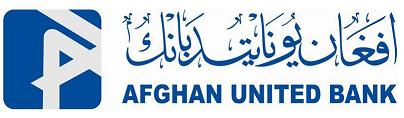 CORPORATE BACKGROUND:Afghan United Bank is a full-fledged privately-owned commercial bank incorporated on October 4, 2007. The Bank obtained its banking license under the Banking Laws of Afghanistan from the Central Bank of Afghanistan (DA Afghanistan Bank) and received incorporation license from Afghanistan Investment Support Agency (AISA). The Bank is currently operating through 25 branches in Kabul, Nangarhar, Kandahar, Balkh, Herat, Kunduz, Parwan, Helmand, Nimroz, Khost and other big cities of the country. The bank is offering financial products and services in both Conventional and Islamic Banking across these branches.GOVERNMENT WITHHOLDING TAX:Pursuant to Article 72 in the Afghanistan Tax Law effective March 21, 2009, Afghan United Bank is required to withhold "contractor" taxes from the gross amounts payable to all Afghan for-profit subcontractors/vendors. In accordance with this requirement, Afghan United Bank shall withhold two percent (2%) tax from all gross invoices to Afghan contracts under this Agreement with active AISA or Ministry of Commerce license whereas the foreign located partners’/vendors companies bidding for this RFP shall include 7% tax and the mentioned percentage will be deductible upon invoice payment.GOVERNMENT LICENSE & BANK ACCOUNTS:Before signing Agreement, the company shall provide a copy of the organization’s AISA or Ministry of Commerce license and TIN (Tax Identification Number). Foreign companies shall also submit the country issued License, TIN Copy and brief write up on the company.Company is required to have the Bank account with account details provided on the Bank letter head provided by the Bank having account with.PROPOSAL CURRENCY:The proposal currency should be USD whereas the transfer will be made if Local in Afghani considering the day Central Bank Ex Rates and for foreign companies the transfer will be made either in AED/EUR/INR.ACCEPTANCE/REJECTION:Afghan United Bank reserves the right to accept or reject any or all bids and to annul the bidding process at any time/stage, without thereby incurring any liability to the affected bidder(s) or any obligations to inform the affected bidder(s) of the grounds for AUB action.CURRENT RFP OBJECTIVES:Company Capabilities:Bidding companies should have authorization/certification from DataCard for supplying of mentioned equipment. Afghan United Bank reserve the right to reject any proposal if the technical specifications of the goods do not meet the standards of DataCard and/or it is not accepted by our Card Personalization Center.Technology Company Selection/Evaluation Process:Total transparency will be observed while opening of proposals. The Technical Proposal will be evaluated first for technical suitability. Commercial Proposal will be opened only for the short-listed bidders who have qualified in the Technical Proposal evaluation.  Inquiries and Responses:The mode of delivering written questions to the aforementioned contact would be through email only with subject line as RFP – CE840 DataCard Embosser. The Bidders shall send their queries at the following email address. The last date for receiving the clarification requests is 09 Sept 2019. Any query received beyond the specified timeline would not be entertained under any circumstances. Email: it.procurement@afghanunitedbank.comValidity of Bids:The pre-qualification, technical and financial bids shall be valid for a period of 60 days or Two (02) months from the closing date of submission of the proposals.Payment Terms:100 % on Delivery of the goods at custom and submission of the concerned documents and invoicesPROPOSAL SUBMISSION:Proposals must be submitted to it.procurement@afghanunitedbank.com address not later than 10 Sept 2019 03:00 PM.  Bids/Proposals received after the due date will not be considered further.RFPAUB/IT/0050SubjectProposal for Procurement of DataCard Embosser/Encoder/Indenter and White Indenting RibbonsIssue Date21 Aug 2019Closing Date10 Sept 2019S No.Item DescriptionTechnical SpecificationsQty1DataCard CE840 Embosser/Encoder/IndenterEmbossing/Indenting: 75-character embossing/indenting wheel, financial format per ID-1 ISO 7811-3; front, rear or both sides of the card
MasterCard security characters; Helvetica® characters; OCR-A1, OCR-B1
Speed: Up to 60 seconds to encode magnetic stripe, indent and emboss the card Up to 64 seconds to print monochrome graphics, encode magnetic stripe, indent and emboss the card Up to 78 seconds to print color graphics, encode magnetic stripe, indent and emboss the card
Encoding: Magnetic stripe encoding | ISO 7811, three track high- and low-coercivity
Card capacity: Automatic card feed with 100-card input hopper based on 0.030 in. card thickness Output hopper, up to 10-card capacity; reject bin, up to 10-card capacity; exception card slot                                                    Security features:  Mechanical or software-activated lock to secure card stock, supplies, and reject card hopperSSL/TLS encryption, supports 3DES and AES-256; bolt-down ready Kensington® lock compatible (lock sold separately); concealed output hopper; non-resettable card counter for auditing
Display: Two-line LCD display User interface languages available: English, Spanish, German, Italian, Japanese, Traditional Chinese, Korean, Portuguese and Arabic
Physical dimensions: Top module: 8.8 in. W x 21.2 in. D x 8.8 in. H (22.4 cm x 53.8 cm x 22.4 cm) Bottom module (embosser): 15 in. W x 27.5 in. D x 10.5 in. H (38.1 cm x 69.9 cm x 26.7 cm)
Weight:  Top module (encoding, printing): 12 lbs. (5.4 kg)
 Bottom module (indenting, embossing, topping, card output): 40 lbs. (18.1 kg)
Connectivity: Ethernet and USB012EMV Option Yes013AI LicenseDataCard Adaptive Chip Interface License014CDI (Custom Desktop Interface)Yes015Ribbon, Indent, WhiteAdjustable in CE840 DataCard Machine 100